INDICAÇÃO Nº 8515/2017Sugere ao Poder Executivo Municipal que proceda a troca de lâmpada na Rua Argentina, esquina com Rua Venezuela no Sartori.  (A)Excelentíssimo Senhor Prefeito Municipal, Nos termos do Art. 108 do Regimento Interno desta Casa de Leis, dirijo-me a Vossa Excelência para sugerir ao setor competente que proceda a troca de lâmpada na Rua Argentina, esquina com Rua Venezuela no Sartori.Justificativa:Fomos procurados por munícipes solicitando essa providencia, pois, a lâmpada está apagada, causando transtornos e insegurança.OBS: A referida lâmpada foi trocada a cerca de 15 dias, porém permaneceu acessa somente uma noite queimando novamente.Plenário “Dr. Tancredo Neves”, em 13 de Novembro de 2017.José Luís Fornasari                                                  “Joi Fornasari”                                                    - Vereador -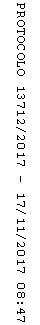 